Makale Başlığı - Kocaeli Üniversitesi Fen Bilimleri Dergisi'nde Yayınlanmak Üzere Kabul Edilen Makaleler İçin Gönderi Şablonu (Times New Roman, 14 punto, kalın, iki yana yaslı ve kelimelerin ilk harfleri büyük olmalıdır)Article Title - Submission Template for Papers Accepted for Publishing in Kocaeli Üniversitesi Fen Bilimleri Dergisi H. Hakan GUREL 1, Murat HOSOZ 2,*1 Bölüm, Kurum İsmi, Şehir, Posta Kodu, Ülke, ORCID: XXXX-XXXX-XXXX-XXXX2 Department, Institute Name, City, Postal Code, Country, ORCID: XXXX-XXXX-XXXX-XXXXGirişBu bölümde çalışmanın amacı belirtilmeli ve çalışmanın önemi açıklanmalıdır. Çok geniş bir literatür bilgisi vermekten kaçınılmalı bunun yerine sadece ele alınan konunun arka plan bilgisi belli bir yönüyle özet olarak sunulmalıdır. Makale metni anlaşılır net ifadelerden oluşmalıdır. Giriş bölümünün son paragrafında çalışmanın amacı net bir şekilde belirtilmelidir. Kısaltmalar ilk kullanıldığı yerde tanımlanmalıdır. Makalenin başlığı herhangi bir kısaltma içermemelidir. Makaleye sayfa numaraları eklenmemelidirMakale numaralandırılmış kısa başlıklar ile bölümlere ayrılmalıdır. Gerek duyulursa bölümler daha alt bölümlere ayrılabilir. Bölümler ve alt bölümler (1.1 (sonrasında 1.1.1, 1.1.2, ...), 1.2, vb.) numaralandırılmalıdır. Her yeni bölüm ve alt bölüm başlıkları ayrı bir satırdan başlatılmalıdır. Bölüm/alt bölüm başlıkları kalın olmalı, her kelimenin ilk harfi büyük harfle başlamalıdır. Metin 10 punto Times New Roman, 1.15 satır aralıklı ve çift sütun olacak şekilde yazılmalıdır. Araştırma makaleleri (tablolar, şekiller ve kaynaklar da dahil) toplam 18 sayfa, derleme makaleleri ise 25 sayfayı geçmemelidir. Tüm sayfalar, sayfanın altında ortalı olacak şekilde numaralandırılmalıdır.2. Malzeme ve YöntemAraştırma makalelerinde, kullanılan malzeme, materyal ve yöntemler detaylı bir şekilde bu bölümde verilmelidir. Kullanılan yöntemler daha önce yayımlanmış referanslarla mutlaka desteklenmelidir. Çalışmanın tekrarlanabilirliği açısından yöntem anlaşılır ve detaylı bir şekilde anlatılmalıdır. Şekil ve tablolar metin içinde tanımlanarak açıklanmalı ve yorumlanmalıdır. Şekil ve tablolardaki karakterler rahatlıkla okunabilmeli ve 8-10 punto arasında olmalıdır. Şekiller en az 300 dpi çözünürlükte olmalıdır. Şekil ve tablo başlıklarının ilk harfleri büyük, diğer harfleri küçük olmalıdır. Şekil ve tablolardan önce birer satır boşluk bırakılmalıdır. Şekil veya tablo bir kaynaktan alındıysa açıklama başlığından sonra kaynak belirtilmelidir.Tablolar metindeki görünüm sırasına göre ardışık olarak numaralandırılmalı ve tablo açıklamaları tablo numarası ile birlikte tablonun üzerinde yer almalıdır. Şekiller metindeki görünüm sırasına uygun olarak numaralandırılmalı ve şeklin hemen altında açıklaması ile birlikte verilmelidir. Açıklamalar şekil veya tablonun sol ve sağ sınırları arasında iki yana yaslı olarak yazılmalıdır. Şekiller ve tablolar onların ilk bahsedildiği paragrafa yakın olacak biçimde metine yerleştirilmelidir. Eğer bir kolon genişliği şekil veya tablo için yeterli olmazsa her iki kolon birleştirilerek aşağıdaki gibi kullanılabilir. Tablo 1. Araçların özellikleri (kaynak)Tüm makalede yalnızca Uluslararası Birimler (SI) kullanılmalıdır. Yayın dili Türkçe olduğu için (%) işareti sayıdan önce gelmelidir ve ondalık sayılar (,) ile ayrılmalıdır. Metin içerisindeki kısaltmalar TDK kısaltmalar dizinine göre yapılmalıdır: vb. (ve benzeri), vd. (ve diğerleri), ör. (örnek), bk. (bakınız), dk. (dakika), g (gram), m (metre) gibi.	Denklemler sol marjine yaslı olmalı ve her denklem ardışık olarak numaralandırılmalıdır. Denklem numaraları denklemle aynı hizada ve sağ marjine yaslı olarak parantez içerisinde Denklem (1), Denklem (2) şeklinde gösterilmelidir. Her denklemdeki sembollerin anlamları denklemden sonraki ilk paragrafta açıklanmalıdır. Evaporatörün debisi (Qevap) Denklem (1)’ de verildiği gibi hesaplanmıştır:   	           (1)burada hevap,out ve hevap,in sırasıyla evaporatörün giriş ve çıkışındaki soğutucu özel enltalpi değerleridir ve ṁr  soğutucu kütle akış oranını göstermektedir.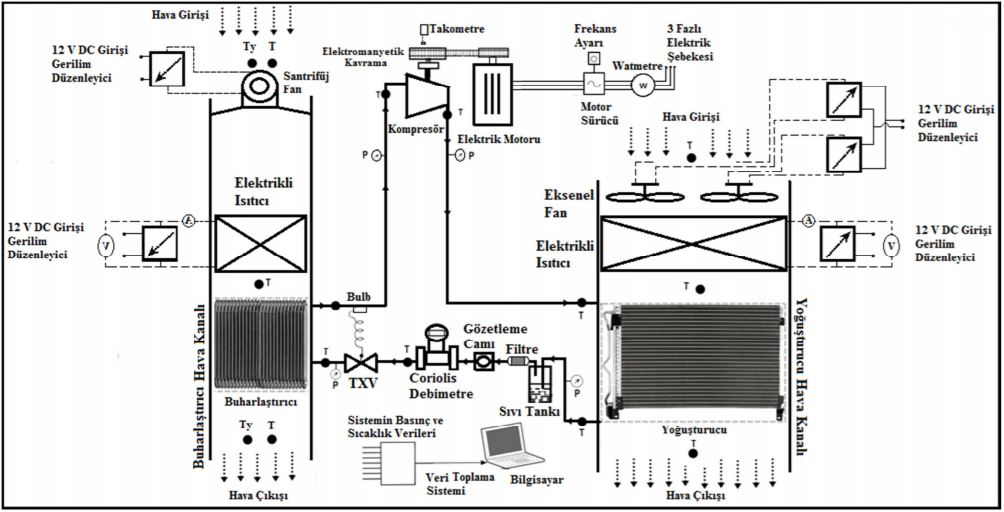       Şekil 1. Deneysel otomobil iklimlendirme sisteminin şeması [kaynak no]       Tablo 2. Kompresörün özellikleri [kaynak no]3. Bulgular ve TartışmaÇalışmadan elde edilen bulgular, şekil ve tablolar ile desteklenerek bu bölümde detaylı olarak verilmelidir. Elde edilen sonuçların başka makaleler ile benzerlik ve farklılıkları gözden geçirilmeli; literatüre dayandırılarak tartışılmalıdır. Bu bölümde gerekirse alt başlıklar kullanılmalıdır.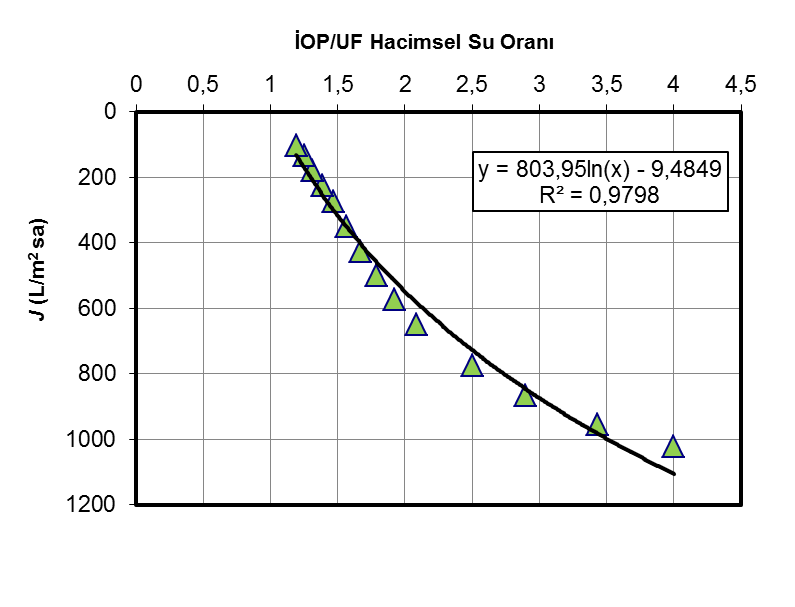 Şekil 1. Kağıt endüstrisi nihai konsantre karışımlarının değişen İOP/UF hacimsel su çekim oranlarına karşı değişen UF süzüntü suyu akı değerleri4. Sonuçlar Bu bölümde çalışmanın ana sonuçları anlatılmalıdır.  Bu bölüm tek paragraf olmalıdır. Makalenin ana sonuçları ve katkısı bu bölümde değerlendirilmelidir. Ancak, özetin tekrarından kaçınılmalıdır. Çalışmanın ve bu sayede gelecekte yapılması öngörülen diğer çalışmaların önemi bu bölümün sonunda vurgulanmalıdır.TeşekkürMakale değerlendirme amacıyla dergiye ilk kez gönderildiğinde bu bölüm boş bırakılmalıdır. Hakem değerlendirmesinin ardından yayımlanmak üzere kabul edilen makalelerde ise eğer varsa destek alınan kurum, proje, kişi, vb. bilgiler bu bölümde belirtilebilir. Örneğin;“Bu çalışma Kocaeli Üniversitesi Bilimsel Araştırmalar Proje Birimi (BAP) tarafından desteklenmiştir (Proje No: FKA-2020-1360)”Etik Standartlar Beyanı Çalışma Etik Onayı gerektirmiyorsa aşağıdaki beyan kullanılmalıdır."Bu makalenin yazarları, bu çalışmada kullanılan materyal ve yöntemlerin etik kurul izni ve / veya yasal-özel izin gerektirmediğini beyan etmektedir."Aksi takdirde etik onay veren kurulun adı, onay tarihi ve onay numarası verilmelidir.Çıkar ÇatışmasıTüm çıkar çatışmaları beyan edilmelidir. Herhangi bir çıkar çatışması yoksa bu bölümün içeriği aşağıdaki şekilde düzenlenmelidir."Yazarlar, bu makalede bildirilen çalışmayı etkilemiş gibi görünebilecek, bilinen rakip mali çıkarları veya kişisel ilişkileri olmadığını beyan ederler."Yazar Katkı BeyanıYazar 1: Metodoloji (Fikrin oluşması), tasarımın yapılması, makalenin kontrol edilmesi Yazar 2: Veri düzenlemesi, elde edilen sonuçların değerlendirilmesi, makalenin kontrol edilmesi Yazar 3: Gerekli literatür taraması ve sonuçların değerlendirilmesiYazar 4: Kullanılan malzeme ve ekipmanların temini, tasarımın yapılması, görselleştirmeKaynaklarKaynak gösterimleri köşeli parantez içerisinde ardışık olarak numaralandırılmalıdır [1]. Kaynak listesi makalenin sonunda metninde ilk görünüm sırası takip edilecek şekilde verilmelidir. Cümledeki noktalama işaretleri parantezlerden sonra kullanılmalıdır [2]. [1], [2], [3] gibi birden fazla referans toplu olarak aynı yerde verilecek ise [1-4] şeklinde gösterilmelidir. Kaynak numaraları cümle sonunda burada gösterildiği gibi kullanılmalıdır [5]. Cümle başları hariç ‘Hoşöz vd. [6]’ şeklinde kullanılmamalıdır.Ulusal ve uluslararası dergi için kaynak yazımı:[1]	Hosoz, M., Direk, M. (2006). Performance Evaluation of an Integrated Automotive Air Conditioning and Heat Pump System. Energy Conversion and Management, 47, 545-559.[2]	Zhang, X., He, Y., Zhang, B., Qin, L., Yang, Q., Huang, H. (2019). Factors Affecting Microbiological Quality of Household Drinking Water Supplied by Small-scale Ultrafiltration Systems: A Field Study. Science of the Total Environment, 689, 725-733.[3]	Kırıl Mert, B. , Doğan, E. C. , Balcı, E. , Tilki, Y. M. , Aksu, Ş. , Gören, A. Y., Aydıner, C. (2018). Tekstil Endüstrisinde Bütünleşik Membran Sistemi ile Oksidasyon/Membran Filtrasyonu ile Konsantrelerin Arıtımı ve Yönetimi. Pamukkale Üniversitesi Fen Bilimleri Dergisi, 24(3), 468-475.Ulusal ve uluslararası konferans bildirisi için kaynak yazımı:[4]	Wilkinson, R. (2009). Sociology as a Marketing Feast: Paper Presented at The Australian Sociological Association. Monash University, Melbourne, Australia, 7-10 December, 281-304.[5]	Hoşoz, M., Direk, M. (2005). Isı Pompası Olarak Çalışabilen Bir Otomobil Klimasının Deneysel Analizi. 15. Ulusal Isı Bilimi ve Tekniği Kongresi, Trabzon, Türkiye, 7-9 Eylül, 765-770.Kitap için kaynak yazımı:[6]	Moran, M.J., Shapiro, H.N. (2006). Fundamentals of Engineering Thermodynamics. West Sussex: John Wiley and Sons.Kitap bölümü için kaynak yazımı:[7]	Watson, J. (1998). Engineering Education in Japan After the Iwakura Mission, I. NISH, The Iwakura Mission in America and Europe: A New Assessment (108-112), Surrey: Japan Library.İnternet Alıntısı:[8]	Narangoa, L. (2000), Japan’s Modernization: The Iwakura Mission to Scandinavia in 1873, 18 Şubat 2017 tarihinde Erişim Adresi: http://kontur.au.dk/fileadmin/www.kontur.au.dk/OLD_ISSUES/pdf/kontur_02/li_narangoa.pdf adresinden alındı.EklerEk ABu bölümün kullanımı isteğe bağlıdır. Ekler en sonda sınıflandırılarak yukarıdaki gibi başlık verilmelidir. Ekler ayrı bir sayfadan başlamalıdır. Eklerdeki denklemler diğer denklemlerden ayrı olarak kendi içinde numaralandırılmalıdır: (A.1), (A.2), gibi. Eklerdeki tablo ve şekiller sırasıyla Tablo A.1 ve Şekil A.1 şeklinde numaralandırılmalıdır.Ölçülen DeğişkenAraçAralıkHassasiyetIsıK-tipi Termokupl-50°C den 500°C ± 0,5 °CBasınçBourdon manometre­1 den 10; 0 dan 30 bar0,1- 0,5 barHava akış hızıAnemometre0,1 den 15 m s-1± 3,0 % okumaSoğutucu kütle akış oranıCoriolis debimetre0 dan 350 kg h-1± 0,1 % tam ölçekKompresör hızıFotoelektriksel takometre10 dan 99999 rpm± 0,1 % okuma +2 rpmModelSD5H14Max. hız (rpm)6000Silindir sayısı5Silindir hacmi (cc)138Ağırlık (kg)7,8Tasarlanma amacı R134a